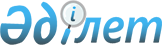 Об утверждении квалификационных требований, предъявляемых к осуществлению охранной деятельности
					
			Утративший силу
			
			
		
					Постановление Правительства Республики Казахстан от 10 августа 2007 года № 686. Утратило силу постановлением Правительства Республики Казахстан от 9 ноября 2012 года № 1421      Сноска. Утратило силу постановлением Правительства РК от 09.11.2012 № 1421 (вводится в действие по истечении двадцати одного календарного дня после официального опубликования).      Сноска. Заголовок в редакции постановления Правительства РК от 05.12.2011 № 1451 (вводится в действие с 30.01.2012).

      В соответствии с Законом Республики Казахстан от 11 января 2007 года "О лицензировании" Правительство Республики Казахстан ПОСТАНОВЛЯЕТ:

      1. Утвердить прилагаемые квалификационные требования, предъявляемые к осуществлению охранной деятельности.

      Сноска. Пункт 1 в редакции постановления Правительства РК от 05.12.2011 № 1451 (вводится в действие с 30.01.2012).

      2. Признать утратившими силу: 

      1) постановление Правительства Республики Казахстан от 30 сентября 1999 года N 1507 "Об упорядочении деятельности по выдаче государственных лицензий в сфере охранных услуг" (САПП Республики Казахстан, 1999 г., N 48, ст. 461); 

      2) пункт 1 изменений и дополнений, которые вносятся в некоторые решения Правительства Республики Казахстан, утвержденные постановлением Правительства Республики Казахстан от 5 апреля 2002 года N 407 "О мерах по реализации Закона Республики Казахстан "Об охранной деятельности"; 

      3) постановление Правительства Республики Казахстан от 29 апреля 2005 года N 411 "О внесении изменений и дополнений в постановление Правительства Республики Казахстан от 30 сентября 1999 года N 1507" (САПП Республики Казахстан, 2005 г., N 18, ст. 224). 

      3. Настоящее постановление вводится в действие по истечении двадцати одного календарного дня после официального опубликования.       Премьер-Министр 

      Республики Казахстан Утверждены         

постановлением Правительства 

Республики Казахстан   

от 10 августа 2007 года N 686  

Правила 

лицензирования охранной деятельности       Сноска. Правила исключены постановлением Правительства РК от 05.12.2011 № 1451 (вводится в действие с 30.01.2012).Утверждены         

постановлением Правительства 

Республики Казахстан   

от 10 августа 2007 года N 686  

Правила лицензирования деятельности по монтажу, наладке 

и техническому обслуживанию средств охранной 

сигнализации, за исключением деятельности при 

выполнении строительно-монтажных работ       Сноска. Правила исключены постановлением Правительства РК от 05.12.2011 № 1451 (вводится в действие с 30.01.2012).Утверждены        

постановлением Правительства 

Республики Казахстан   

от 10 августа 2007 года N 686  

Квалификационные требования, 

предъявляемые к осуществлению охранной деятельности 

      1. Квалификационные требования, предъявляемые к осуществлению охранной деятельности, для юридических лиц включают: 

      1) наличие у руководителя частной охранной организации, а также руководителей их филиалов высшего юридического образования или стажа работы не менее трех лет на командных должностях в Вооруженных Силах, других войсках и воинских формирований или на руководящих должностях в правоохранительных и специальных органах.

      На должности руководителя частной охранной организации назначаются граждане Республики Казахстан, прошедшие подготовку по специальной программе, утверждаемой Правительством Республики Казахстан, не состоящие на учете в органах здравоохранения по поводу психического заболевания, алкоголизма или наркомании, не имеющие судимости за совершение преступления;

      2) на должность охранника принимаются граждане Республики Казахстан не моложе 19 лет, прошедшие подготовку по специальной программе, утверждаемой Правительством Республики Казахстан, не имеющие судимости за совершение преступления, годные по состоянию здоровья к занятию охранной деятельности (отсутствие противопоказаний к владению оружием, связанных с нарушением зрения, психическим заболеванием, алкоголизмом или наркоманией); 

      3) наличие помещения, предназначенного для хранения оружия и боеприпасов (либо договора на их хранение в помещениях, отвечающих установленным требованиям); 

      4) исключен постановлением Правительства РК от 02.04.2009 № 461 (порядок введения в действие см. п. 2 ); 

      5) исключен постановлением Правительства РК от 02.04.2009 № 461 (порядок введения в действие см. п. 2 ). 

      Сноска. Пункт 1 с изменениями, внесенными постановлениями Правительства РК от 02.04.2009 № 461 (порядок введения в действие см. п. 2); от 09.12.2010 № 1334 (вводится в действие по истечении двадцати одного календарного дня после первого официального опубликования); от 01.07.2011 № 751 (вводится в действие с 22.01.2012); от 05.12.2011 № 1451 (вводится в действие с 30.01.2012).



      1-1. На должность руководителя частной охранной организации и охранника не принимаются:



      1) освобожденные от уголовной ответственности по не реабилитирующим основаниям до истечения срока нижнего предела наказания в виде лишения свободы, предусмотренного соответствующей частью статьи Особенной части Уголовного кодекса Республики Казахстан;



      2) привлеченные к административной ответственности ранее в течение года до принятия на работу руководителем охранной организации или охранником за совершение умышленных административных правонарушений, посягающих на собственность, институты государственной власти, установленный порядок управления, общественный порядок и нравственность;



      3) уволенные менее трех лет назад по отрицательным мотивам с государственной, воинской службы, из правоохранительных органов, судов и органов юстиции;



      4) уволенные менее трех лет назад по отрицательным мотивам с должности охранника частной охранной организации.

      Сноска. Квалификационные требования дополнены пунктом 1-1 в соответствии с постановлением Правительства РК от 01.07.2011 № 751 (вводится в действие с 22.01.2012).



      2. Исключен постановлением Правительства РК от 01.07.2011 № 751 (вводится в действие с 22.01.2012).



      3. Квалификационные требования, предъявляемые для охранных организаций национальных компаний, включают:



      1) требования, предусмотренные пунктом 1 настоящих квалификационных требований;



      2) согласование уполномоченного органа по осуществлению контроля за охранной деятельностью на территории Республики Казахстан на право учреждения охранной организации национальной компанией.

      Сноска. Квалификационные требования дополнены пунктом 3 в соответствии с постановлением Правительства РК от 04.08.2011 № 909 (вводится в действие с 22.01.2012).

Утверждены         

постановлением Правительства 

Республики Казахстан    

от 10 августа 2007 года N 686  

Квалификационные требования, предъявляемые к деятельности 

по монтажу, наладке и техническому обслуживанию средств 

охранной сигнализации, за исключением деятельности при 

выполнении строительно-монтажных работ       Сноска. Квалификационные требования исключены постановлением Правительства РК от 05.12.2011 № 1451 (вводится в действие с 30.01.2012).
					© 2012. РГП на ПХВ «Институт законодательства и правовой информации Республики Казахстан» Министерства юстиции Республики Казахстан
				